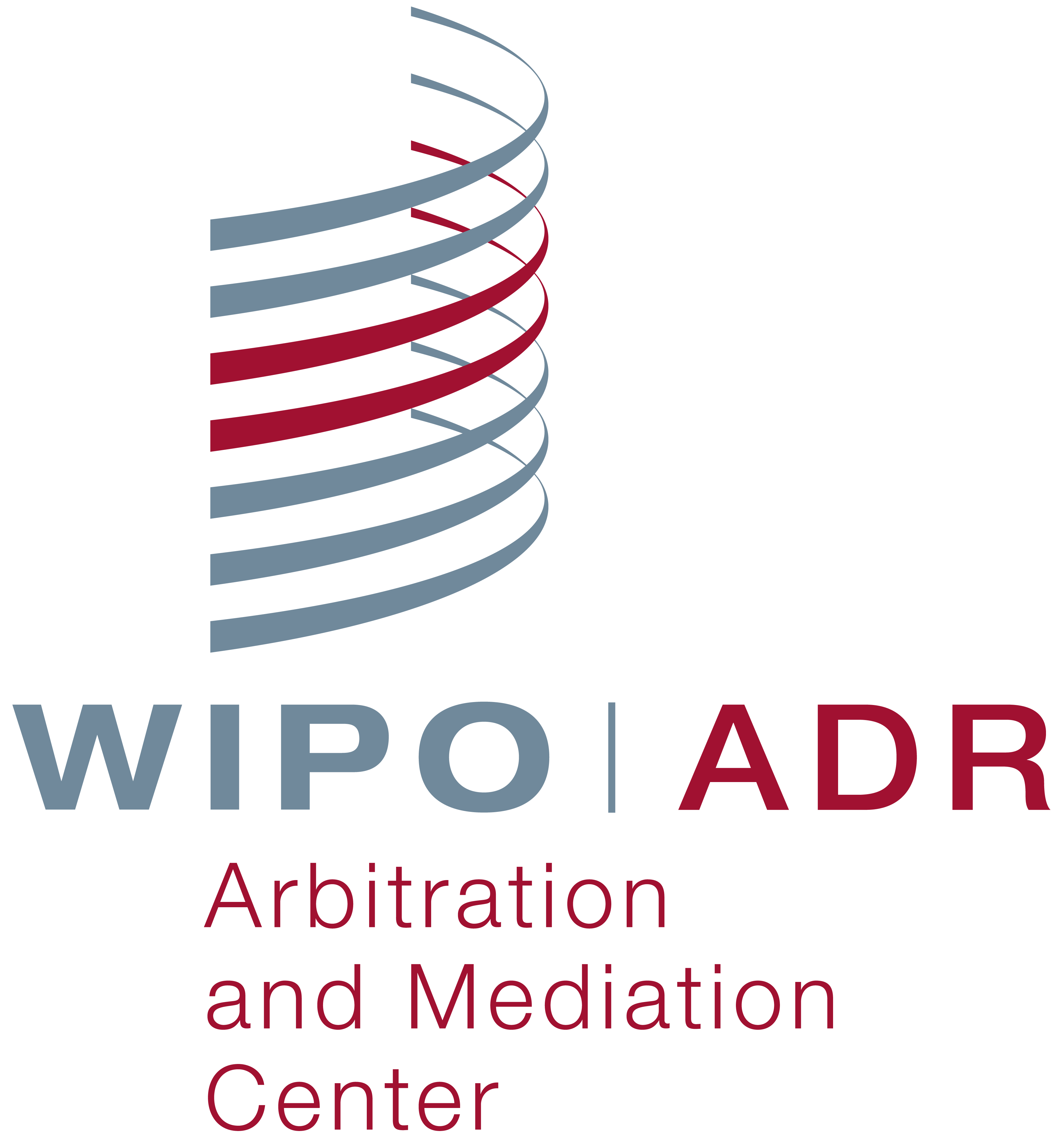 1. PartesSírvase proporcionar la siguiente información de contacto:2. Controversia	Sírvase proporcionar una breve descripción de la controversia:3. Aceptación de someter la controversia a mediación de la OMPISolicitud de Mediación OMPIParte solicitanteParte solicitanteParte solicitanteOtra parteOtra parteDatos del solicitanteDatos del solicitanteDatos del solicitanteDatos de la otra parteDatos de la otra parteNombre y Apellido / Razón Social: Nombre y Apellido / Razón Social:Representante Legal (si aplica):Representante Legal (si aplica):Documento de Identificación / Nit.:Documento de Identificación / Nit.:Ciudad y País de domicilio:Ciudad y País de domicilio:Teléfono:Teléfono:Correo electrónico:Correo electrónico:Dirección:Dirección: Datos del apoderado (de haberlo) Datos del apoderado (de haberlo) Datos del apoderado (de haberlo)Datos del apoderado (de haberlo)Datos del apoderado (de haberlo)Nombre y apellido:Nombre y apellido:Documento de Identificación:Documento de Identificación:Tarjeta Profesional:Tarjeta Profesional:Teléfono:Teléfono:Correo electrónico:Correo electrónico:Dirección:Dirección:Parte solicitanteParte solicitanteOtra parteOtra parteLa parte solicitante o su representante debidamente facultado, acepta someter a mediación la controversia descrita arriba de acuerdo con el Reglamento de Mediación de la OMPI.Sírvase firmar este formulario y remitirlo a arbiter.mail@wipo.int y a la otra parte.La parte solicitante o su representante debidamente facultado, acepta someter a mediación la controversia descrita arriba de acuerdo con el Reglamento de Mediación de la OMPI.Sírvase firmar este formulario y remitirlo a arbiter.mail@wipo.int y a la otra parte.La otra parte o su representante debidamente facultado, acepta someter a mediación la controversia descrita arriba de acuerdo con el Reglamento de Mediación de la OMPI.Sírvase firmar este formulario y remitirlo a arbiter.mail@wipo.int y a la parte.La otra parte o su representante debidamente facultado, acepta someter a mediación la controversia descrita arriba de acuerdo con el Reglamento de Mediación de la OMPI.Sírvase firmar este formulario y remitirlo a arbiter.mail@wipo.int y a la parte.Lugar:___________________________________Lugar:___________________________________Fecha:___________________________________Fecha:___________________________________Firma: ___________________________________Firma:___________________________________